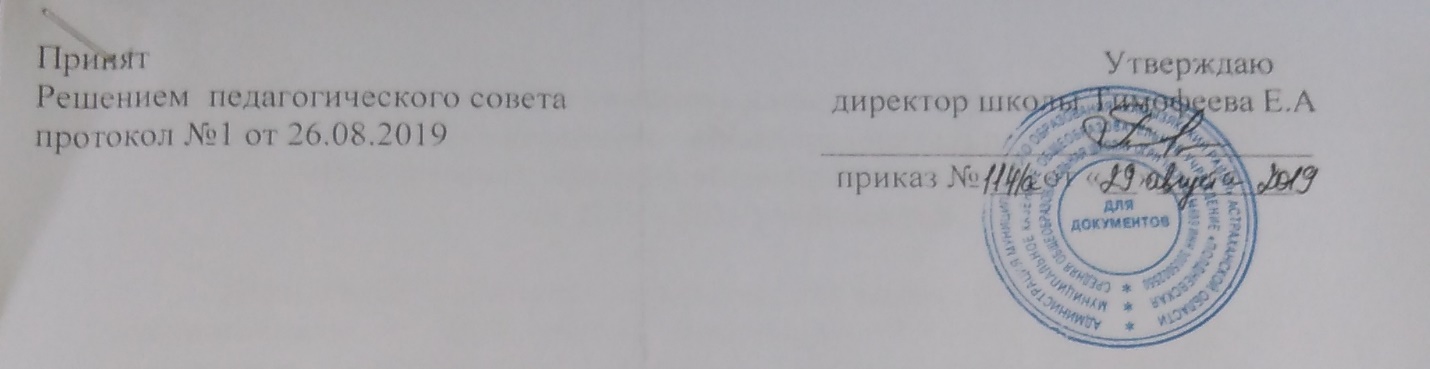 Учебный план муниципального казенного общеобразовательного учреждения «Полдневская средняя общеобразовательная школа»на 2019-2020 учебный  годПояснительная записка к учебному плану   муниципального казенного   общеобразовательного учреждения «Полдневская  средняя общеобразовательная школа» на 2019 - 2020 учебный годМуниципальное казенное общеобразовательное учреждение  «Полдневская средняя общеобразовательная школа осуществляет реализацию общеобразовательных программ:- начальное общее образование (нормативный срок обучения 4 года)- основное общее образование (нормативный срок обучения 5 лет)- среднее общее образование (нормативный  срок обучения 2 года)   Реализация общеобразовательных программ нацелена на выполнение следующих задач:Обеспечение реализации права каждого ребенка на получение  образования в соответствии  с его способностями и возможностями;Развитие индивидуальных  способностей обучающихся, их успешная самореализация, самоопределение и саморазвитие;Формирование общей культуры обучающихся, развитие  гражданских и нравственных качеств,  соответствующих общечеловеческим ценностям;Создание основы для осознанного выбора  и последующего освоения выпускниками школы    профессиональных  образовательных программ;Создание здоровьесберегающей среды Ожидаемыми   результатами  реализации  общеобразовательных программ являются: -начальное общее образование – формирование личности обучающегося, развитие  индивидуальных способностей, положительной мотивации и умений в учебной деятельности  (овладение чтением, письмом, счетом, основными  навыками учебной деятельности, элементами теоретического мышления,  простейшими навыками самоконтроля, культурой поведения и речи, основами личной гигиены и здорового образа жизни)- основное общее образование – достижение  уровня функциональной грамотности, соответствующего стандарту основной школы, готовность к обучению на уровне  среднего  образования;- среднее общее образование – обеспечение  функциональной грамотности и социальной адаптации обучающихся, содействие их общественному и гражданскому самоопределению.   Настоящий  учебный план является частью организационного раздела общеобразовательной программы МКОУ «Полдневская СОШ», определяет перечень, трудоемкость,  последовательность и распределение по периодам обучения учебных предметов, курсов, дисциплин и иных видов  учебной деятельности  обучающихся и формы промежуточной аттестацииУчебный план начального общего образования разработан на основе нормативно-правовых документов и инструктивно-методических материалов федерального, регионального и муниципального уровней:Федеральный Закон «Об образовании в Российской Федерации»  от 29 декабря 2012 года № 273-ФЗ;Закон Астраханской области «Об образовании в Астраханской области» от 14.10.2013г. рег.№51/2013-ОЗ; Приказ Министерства образования и науки РФ от 6 октября 2009 г. N 373"Об утверждении и введении в действие федерального государственного образовательного стандарта начального общего образования" (с изменениями и дополнениями от: 26 ноября 2010 г., 22 сентября 2011 г., 18 декабря 2012 г., 29 декабря 2014 г., 18 мая, 31 декабря 2015 г.);Приказ  Министерства образования и науки РФ от 19 декабря 2014 №1598 (зарегистрированного в Минюсте РФ 3 февраля 2015 №35847) «Об утверждении федерального государственного образовательного стандарта начального общего образования  обучающихся  с ограниченными возможностями»;Приказ  Министерства образования и науки РФ от 19 декабря 2014 №1599 (зарегистрированного в Минюсте РФ 3 февраля 2015 №35850) «Об утверждении федерального государственного образовательного стандарта образования обучающихся  с умственной отсталостью (интеллектуальными нарушениями);Постановление Главного Государственного санитарного врача Российской Федерации «Об утверждении СанПин 2.4.2.2821-10 «Санитарно-эпидемиологические требования к условиям и организации обучения в общеобразовательных учреждениях» от 29.12.2010 № 189, (зарегистрировано в Минюсте Российской Федерации 3 марта 2011 г. № 19993) (далее –СанПин2.4.2.2821-10);письмо Министерства образования и науки России «О введении третьего часа физической культуры в недельный объем учебной нагрузки обучающихся в общеобразовательных учреждениях» от 19.11.2010 № 6842-03/30; (далее – письмо Минобрнауки РФ от 19.11.2010г. № 6842-03/30);письмо Департамента общего образования Министерства образования и науки Российской Федерации от 12 мая 2011 года № 03-296 «Об организации внеурочной деятельности при введении федерального государственного образовательного стандарта общего образования»;примерная основная образовательная программа начального общего образования (одобрена решением федерального учебно-методического объединения по общему образованию, протокол от 08 апреля 2015г. № 1/15);примерная адаптированная основная общеобразовательная программа начального общего образования обучающихся с задержкой психического развития (одобрена решением федерального учебно-методического объединения по общему образованию, протокол от 22 декабря 2015г. № 4/15);письмо министерства образования и науки РФ от 07 июня 2013 года № ИР – 535/07 «О коррекционном и инклюзивном образовании детей»;Об утверждении Порядка обеспечения условий доступности для инвалидов объектов и предоставляемых услуг в сфере образования, а также оказания им при этом необходимой помощи (с изм. и доп. от 18.08. 2016) / Приказ Минобрнауки России от 09.11.2015 N 1309 [Электронный ресурс] // http://base.garant.ru/71275174/ , дата обращения 10.08.2017;методические материалы по введению комплексного учебного курса «Основы религиозных культур и светской этики» (Приложение к письму Министерства образования и науки РФ «О направлении методических материалов ОРКСЭ» от 08.07.2011 г. № МД -883/03);письмо Минобрнауки РФ №08-96 от 19.01.2018 г.по совершенствованию процесса реализации комплексного учебного курса: «Основы религиозных культур и светской этики» и предметной области «Основы духовно-нравственной культуры народов России»(приложение: методические материалы);приказ Минобрнауки РФ от 31.03.2014г № 253 «Об утверждении федерального перечня учебников, рекомендуемых к использованию при реализации имеющих государственную аккредитацию образовательных программ начального общего, основного общего, среднего общего образования» с изменениями от 5 июля 2017г;рекомендации по проектированию образовательными учреждениями Астраханской области, реализующими образовательные программы начального, основного и среднего (полного) общего образования, учебных планов на 2011/2012 учебный год»; приложение к письму Министерства образования и науки АО от 11.04.2011 г. № 02 -2230). Приложение к письму АИПКП от 23.09.2011г. №77;Методические рекомендации по механизмам учёта результатов выполнения нормативов Всероссийского физкультурно-спортивного комплекса «Готов к труду и обороне» (ГТО) при осуществлении текущего контроля и промежуточной аттестации обучающихся по учебному предмету «Физическая культура» (письмо Минобрнауки России от 2 декабря 2015г. №08-1447);методические рекомендации по реализации требований ФГОС НОО к соотношению обязательной части ООП НОО и части, формируемой участниками образовательных отношений.- Астрахань: Издательство ГАОУ АО ДПО «Институт развития образования», 2016;Устав МКОУ «Полдневская СОШ».ОООНОО МКОУ «Полдневская средняя общеобразовательная школа»Учебный план рассмотрен и утверждён педагогическим советом школы (протокол № 1 от «26» августа  2019г.), часть, формируемая участниками образовательной  деятельности, отражает выбор участников образовательных отношений и согласована с Управляющим Советом школы (протокол № 4 от 30 мая 2019г.).      Учебный план разработан в соответствии с Санитарно-эпидемиологическими правилами и нормативами (СанПин 2.4.2.2821-10) и обеспечивает реализацию образовательной программы Учреждения образования с профильным обучением в старшей школе без ущерба здоровью школьников.      Продолжительность учебного года в 1 классе составляет 33 недели, во 2-4 классах  – 34 недели.-установлен 4-летний срок освоения образовательных программ начального общего образования для 1-4 классов; -продолжительность учебного года: 1 класс – 33 учебные недели, 2-4 классы – 34 учебных недель; В соответствии с п.10.10 СанПиН 2.4.2.2821-10 обучение в 1-м классе осуществляется с соблюдением следующих дополнительных требований:  учебные занятия проводятся по 5-дневной учебной неделе;  использование «ступенчатого» режима обучения в первом полугодии (в сентябре, октябре - по 3 урока в день по 35 минут каждый, в ноябре-декабре – по 4 урока по 35 минут каждый; январь – май – по 4 урока по 40 минут каждый);  рекомендуется организация в середине учебного дня динамической паузы продолжительностью не менее 40 минут;  Для обучающихся 2-4 классов – не более 5 уроков по 5-ти дневной учебной неделе (п.10.6.СанПиН 2.4.2.2821-10), продолжительность урока (академический час) во всех 2-4 классах не должна превышать 45 минут, за исключением 1 класса (п.10.9 СанПиН 2.4.2.2821-10) Учебный план состоит из двух частей – обязательной части и части, формируемой участниками образовательных отношенийУчебный план для 4 класса реализует Основную образовательную программу начального общего образования муниципального казенного  общеобразовательного учреждения с УМК «Начальная школа 21 века» в соответствии с требованиями федерального государственного образовательного стандарта начального общего образования. В учебном плане выделяются следующие предметные области (предметы): -русский язык и литературное чтение (русский язык, литературное чтение); -родной язык и литературное чтение на родном языке (родной язык, литературное чтение на родном языке); - иностранный язык (иностранный язык); - математика и информатика (математика); - обществознание и естествознание (окружающий мир); - основы религиозных культур и светской этики (основы религиозных культур и светской этики (основы светской этики); - искусство (музыка, изобразительное искусство); - технология (технология); - физическая культура (физическая культура).Обязательная часть учебного плана разработана с учётом Примерной основной образовательной программы начального общего образования и изменений, внесенных Приказом Министерства образования и науки Российской Федерации от 31 декабря 2015 г. № 1576 “О внесении изменений в федеральный государственный образовательный стандарт начального общего образования, утвержденный приказом Министерства образования и науки Российской Федерации от 6 октября 2009 г. № 373 « Об утверждении и введении в действие федерального государственного образовательного стандарта начального общего образования». Согласно этим изменениям в учебный план в 1 -4 классах включена предметная область «Родной язык и литературное чтение на родном языке», которая изучается через предметы «Родной язык(русский )» и «Литературное чтение на родном языке(русском)». На основании заявлений родителей (законных представителей) обучающихся в 1 - 4 классах  для изучения родного языка выбран русский язык. Обязательный учебный предмет «Физическая культура» изучается в объеме 3-х часов в неделю. В соответствии с СанПиН 2.4.2.2821-10 рекомендуется проводить не менее 3-х учебных занятий физической культурой в неделю (в урочной и внеурочной форме), предусмотренных в объеме общей недельной нагрузки, для удовлетворения биологической потребности в движении независимо от возраста обучающихся. Заменять учебные занятия физической культурой другими предметами не допускается. В учебный план 4 класса включен 1 час в неделю (34 часа в год) на изучение учебного предмета «Основы религиозных культур и светской этики» (далее – ОРКСЭ). Выбор модуля, изучаемого в рамках учебного предмета ОРКСЭ, осуществляется родителями (законными представителями) обучающихся. На основании произведенного выбора сформированы учебные группы по следующим модулям: «Основы светской этики». Количество учебных занятий за 4 учебных года составляет 3039 (не менее 2904 часов и не более 3345 часов). Внеурочная деятельность в 1-4 классах организуется через базовую и оптимизационную модели по следующим направлениям развития личности: спортивно-оздоровительное, духовно-нравственное, социальное, общеинтеллектуальное, общекультурное в таких формах как экскурсии, классные часы, внеклассные мероприятия, кружковые занятия, соревнования. Исходя из учебного плана внеурочная деятельность отведена на следующие курсы: Занимательная математика – 1 часУрок здоровья – 1 часОсновы проектной деятельности – 0,4 часаМежду началом внеурочной деятельности и последним уроком перерыв составляет 45 минут.Учебный план (недельный) для 1- 4 классов в рамках реализации федерального государственного образовательного стандарта НООна 2019-2020 учебный год (5 - дневная неделя)* В п.3.1. «Примерный учебный план начального общего образования» Примерной основной образовательной программы начального общего образования говорится, что «время, отводимое на данную часть (часть, формируемую участниками образовательных отношений) внутри максимально допустимой недельной нагрузки обучающихся, может быть использовано: на увеличение учебных часов, отводимых на изучение отдельных учебных предметов обязательной части; на введение учебных курсов, обеспечивающих различные интересы обучающихся, в том числе этнокультурные». **в рамках данного учебного предмета  по выбору обучающихся и их родителей (законных представителей) изучается модуль «Основы религиозных культур и светской этики»На уровне  начального  общего образования  промежуточная аттестация обучающихся проводится после освоения учебных программ соответствующего класса и является обязательной. Промежуточная аттестация проводится в форме итогового контроля за полугодия. Промежуточная аттестация проводится в форме  административных контрольных работ  по  учебным предметам.     Фонд оценочных средств содержит средства оценивания предметных, метапредметных и личностных результатов образования:-комплекты контрольных работ, тестовых заданий по учебным  предметам;	-анкеты;- портфолио, мини-проекты обучающихся.Учебный планКлассы Учебный план по ФГОС НОО1-4 Предметные областиучебные предметыклассыКоличествочасов в неделюКоличествочасов в неделюКоличествочасов в неделюКоличествочасов в неделюКоличествочасов в неделюКоличествочасов в неделюКоличествочасов в неделюВсегоВсегоПредметные областиучебные предметыклассыI кл.II кл.II кл.III кл.III кл.IV кл.IV кл.ВсегоВсегоОбязательная часть 80%Русский язык и литературное чтениеРусский язык44444441616Русский язык и литературное чтениеЛитературное чтение44444331111Родной язык и литературное чтение на родном языкеРодной(русский) язык*(0,5)(0,5)(0,5)(0,5)(0,5)(0,5)(0,5)Родной язык и литературное чтение на родном языкеЛитературное чтение на родном(русском) языке*(0,5)(0,5)(0,5)(0,5)(0,5)(0,5)(0,5)Иностранный языкИностранный язык(английский язык)–22222266Математика и информатикаМатематика44444441616Обществознание и естествознание (окружающий мир)Окружающий мир222222288Основы религиозных культур и светской этикиОсновы религиозных культур и  светской этики**–––--1111ИскусствоМузыка111111144ИскусствоИзобразительное искусство111111144ТехнологияТехнология111111144Физическая культураФизическая культура33333331212ИтогоИтого20222222222222   86   86Часть, формируемая участниками образовательных отношений (20%)Часть, формируемая участниками образовательных отношений (20%)111111144Родной (русский) язык*Родной (русский) язык*0,50,50,50,50,50,50,522Литературное чтение на родном (русском) языке*Литературное чтение на родном (русском) языке*0,50,50,50,50,50,50,522Предельно допустимая недельная нагрузка при 5-дневной учебной неделеПредельно допустимая недельная нагрузка при 5-дневной учебной неделе212323232323239090 Всего в неделю Всего в неделю21232323232323   90   90Всего в годВсего в год69378278278278278278230393039Всего за 4 года обученияВсего за 4 года обучения303930393039303930393039303930393039Внеурочная деятельностьВнеурочная деятельность444,54,54,54,54,54,517,5Инвариативный (федеральный ) компонентИнвариативный (федеральный ) компонентИнвариативный (федеральный ) компонентИнвариативный (федеральный ) компонентИнвариативный (федеральный ) компонентИнвариативный (федеральный ) компонентИнвариативный (федеральный ) компонентПредметная областьУчебные предметыКоличество часов в неделю,   классыКоличество часов в неделю,   классыКоличество часов в неделю,   классыКоличество часов в неделю,   классыВсегоПредметная областьУчебные предметы1(ФГОС)2(ФГОС)3(ФГОС)4(ФГОС)ВсегоРусский язык и литературное чтение Русский языкЛитературное чтение132132136136136136136102540506Родной язык илитературное чтение на родном языкеРодной (русский) язык*(17)(17)(17)(17)-Родной язык илитературное чтение на родном языкеЛитературное чтение на родном (русском)языке*(16)(17)(17)(17)-Иностранный язык Английский язык--686868204Математика И информатика Математика132136136136540Обществознаниеи естествознаниеОкружающий мир 66686868270Основы религиозных культур и светской этики Основы светской этики---3434Искусство Искусство (музыка и изобразительное искусство)66686868270Технология Технология33343434135Физическая культураФизическая культура99102102102405Итого:Итого:660(80%)748(80%)748(80%)748(80%)2904(80%)Часть, формируемая участниками образовательных  отношенийЧасть, формируемая участниками образовательных  отношенийЧасть, формируемая участниками образовательных  отношенийЧасть, формируемая участниками образовательных  отношенийЧасть, формируемая участниками образовательных  отношенийЧасть, формируемая участниками образовательных  отношенийЧасть, формируемая участниками образовательных  отношенийРодной(русский) язык*Родной(русский) язык*1717171768Литературное чтение на родном (русском)языке*Литературное чтение на родном (русском)языке*1617171767Итого Итого 6937827827823039Внеурочная деятельностьВнеурочная деятельность132(20%)153(20%)153(20%)153(20%)591(20%)Итого Итого 82593593593536301класс2 класс 3 класс 4 классвсеговсегоОбязательная частьОбязательная частьОбязательная частьОбязательная частьОбязательная частьОбязательная часть660(80%)748 (80%)748 (80%)748 (80%)2904(80%)2904(80%)Часть,  формируемая  участниками образовательного процессаЧасть,  формируемая  участниками образовательного процессаЧасть,  формируемая  участниками образовательного процессаЧасть,  формируемая  участниками образовательного процессаЧасть,  формируемая  участниками образовательного процессаЧасть,  формируемая  участниками образовательного процесса33343434135135Внеурочная деятельностьВнеурочная деятельностьВнеурочная деятельностьВнеурочная деятельностьВнеурочная деятельность- внеурочные занятия (классные часы, экскурсии, КТД, ОПТ, проектная деятельность, по предмету, спортивные соревнования)4(132)Из них: 2, 4 – вн/д;1-кл.ч;0,6-КТД4,5 (153)Из них:2,4-(вн.д);1 – кл.ч;0,6-КТД;0,5 - экскурсии4,5 (153)Из них:2,4-(вн.д);1 – кл.ч;0,6-КТД;0,5 - экскурсии4,5 (153)Из них:2,4-(вн.д);1 – кл.ч;0,6-КТД;0,5 - экскурсии591591Всего 82593593593536303630